ПРОЕКТ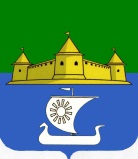 МУНИЦИПАЛЬНОЕ ОБРАЗОВАНИЕ«МОРОЗОВСКОЕ ГОРОДСКОЕ ПОСЕЛЕНИЕ  ВСЕВОЛОЖСКОГО МУНИЦИПАЛЬНОГО РАЙОНА ЛЕНИНГРАДСКОЙ ОБЛАСТИ»СОВЕТ ДЕПУТАТОВР Е Ш Е Н И Еот _________ года № _____В соответствии с Федеральным законом от 06.10.2003 N 131-ФЗ "Об общих принципах организации местного самоуправления в Российской Федерации", главой 32 части второй Налогового кодекса Российской Федерации, Законом Ленинградской области от 29.10.2015 N 102-оз "О единой дате начала применения на территории Ленинградской области порядка определения налоговой базы по налогу на имущество физических лиц исходя из кадастровой стоимости объектов налогообложения", руководствуясь Уставом муниципального образования «Морозовское городское поселение Всеволожского муниципального района Ленинградской области», Совет депутатов РЕШИЛ:	1. Внести в Решение Совета депутатов муниципального образования «Морозовское городское поселение Всеволожского муниципального района Ленинградской области» от 29 ноября 2019 года № 56 «Об установлении на территории муниципального образования «Морозовское городское поселение Всеволожского муниципального района Ленинградской области» налога на имущество физических лиц» (далее – Решение) следующие изменения:             1.1. Исключить строку  2 таблицы пункта 2 Решения           1.2. Читать строку 3 таблицы пункта 2 Решения в следующей редакции:           1.3. Строки 3 – 10  таблицы пункта 2 Решения считать соответственно строками 2 – 9.	2. Настоящее решение подлежит официальному опубликованию в газете «Ладожские новости» и размещению на официальном сайте муниципального образования «Морозовское городское поселение Всеволожского муниципального района Ленинградской области» www.adminmgp.ru.            3. Настоящее решение вступает в силу с момента его официального опубликования.	4. Контроль исполнения настоящего решения возложить на постоянную комиссию Совета депутатов муниципального образования «Морозовское городское поселение Всеволожского муниципального района Ленинградской области» по бюджету, налогам, инвестициям, экономическому развитию торговле и предпринимательству.Глава муниципального образования	                                          Е.Б. ЕрмаковаО внесении изменений в Решение Совета депутатов муниципального образования «Морозовское городское поселение Всеволожского муниципального района Ленинградской области» от 29 ноября 2019 года № 56 «Об установлении на территории муниципального образования «Морозовское городское поселение Всеволожского муниципального района Ленинградской области» налога на имущество физических лиц»Жилые дома, части жилых домов общей площадью до 150 кв.м.0,2 процентаЖилые дома, части жилых домов общей площадью 150 кв.м. и свыше0,3 процентаЖилые дома, части жилых домов 0,3 процента